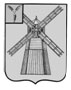 АДМИНИСТРАЦИЯ ПИТЕРСКОГО МУНИЦИПАЛЬНОГО РАЙОНА САРАТОВСКОЙ ОБЛАСТИР А С П О Р Я Ж Е Н И Еот 31 июля 2021 года №134-рс. ПитеркаО внесении дополнений в распоряжение администрации Питерского муниципального района от 27 марта 2020 года №56-рНа основании Федерального закона от 21 декабря 1994 года №68-ФЗ «О защите населения и территорий от чрезвычайных ситуаций природного и техногенного характера», постановления Правительства Российской федерации от 30 декабря 2003 года №794 «О единой государственной системе предупреждения и ликвидации чрезвычайных ситуаций», Закона Саратовской области «О защите населения и территорий Саратовской области от чрезвычайных ситуаций природного и техногенного характера»,  постановлением Правительства Российской Федерации от 21 мая 2007 года №304 «О классификации чрезвычайных ситуаций природного и техногенного характера», в соответствии с протоколом комиссии по предупреждению и ликвидации чрезвычайных ситуаций и обеспечению пожарной безопасности администрации Питерского муниципального района №10 от 31 июля 2021 года, оперативной информации начальника ЦУКС Главного управления МЧС России по Саратовской области майора внутренней службы А.С. Гаврилова, в связи с прогнозируемым ухудшением погодных условий и возможным возникновением критической ситуацией и ухудшением обстановки, на территории Агафоновского, Алексашкинского, Малоузенского, Мироновского, Нивского, Новотульского, Орошаемого, Питерского муниципальных образований Питерского муниципального района Саратовской области, руководствуясь уставом Питерского муниципального района:Дополнить распоряжение администрации Питерского муниципального района Саратовской области от 27 марта 2020 года №56-р «О введении режима повышенной готовности на территории Питерского муниципального района Саратовской области» (с изменениями от 24 мая 2021 года №84-р, от 24 июня 2021 года №117-р, от 29 июня 2021 года №122-р, от 1 июля 2021 года №123-р):Пунктом 1.2. следующего содержания:«1.3. Установить режим повышенной готовности на территории на территории Агафоновского, Алексашкинского, Малоузенского, Мироновского, Нивского, Новотульского, Орошаемого, Питерского муниципальных образований Питерского муниципального района Саратовской области в связи с возможными прохождениями неблагоприятных метеорологических природных явлений, усиления порывов шквалистого ветра, сопровождением грозы с 31 июля 2021 года»; Пунктом 2.3. следующего содержания:«2.1. Определить границу зоны действия режима повышенной готовности в пределах Агафоновского, Алексашкинского, Малоузенского, Мироновского, Нивского, Новотульского, Орошаемого, Питерского муниципальных образований Питерского муниципального района Саратовской области»;2. Настоящее распоряжение вступает в силу с момента официального опубликования и подлежит размещению на официальном сайте администрации Питерского муниципального района Саратовской области в информационно-телекоммуникационной сети «Интернет» по адресу: http://питерка.рф/.3. Контроль за исполнением настоящего распоряжение возложить на первого заместителя главы администрации муниципального района.Глава муниципального района                                                                        А.А. Рябов